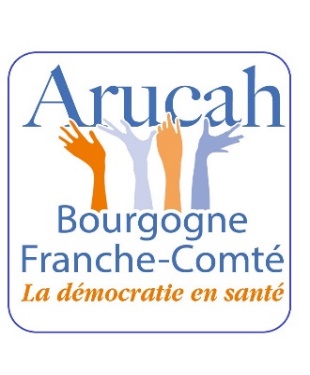 PouvoirJe soussigné(é) : nom                                             Prénom :demeurant : donne mandat à :afin de me représenter  à l’occasion  de l’assemblée générale ordinaire de  l’ARUCAH qui se tiendra le 14 mars 2020                                                                                 A                    le                                                                                    (signature)A retourner par courrier postal à : ARUCAH 16 B rue de Vesoul 25 000 Besançon ou par courrier électronique à :  arucah.bfc@orange.fr